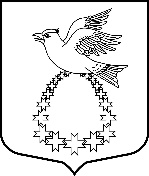 Совет депутатовмуниципального образования«Вистинское сельское поселение»муниципального образования«Кингисеппский муниципальный район»Ленинградской области(третий созыв)Р Е Ш Е Н И Е от 25 ноября 2016 года  №45                                                                                                         Об отмене решения Совета депутатовМО «Вистинское сельское поселение»от 04 октября 2016 года №35 «О муниципально - частном партнерстве в МО  «Вистинское сельское поселение»МО «Кингисеппского муниципального  района»Ленинградской области»В соответствии с Гражданским кодексом Российской Федерации, Земельным кодексом Российской Федерации, Градостроительным кодексом Российской Федерации, Федеральным законом от 21.07.2005 № 115-ФЗ «О концессионных соглашениях», Федеральным законом от 13.07.2015 № 224-ФЗ «О государственно-частном партнерстве, муниципально-частном партнерстве в Российской Федерации и внесении изменений в отдельные законодательные акты Российской Федерации», в силу ч.1 ст.48 Федерального закона от 06.10.2003 №131-ФЗ «Об общих принципах организации местного самоуправления в Российской Федерации», Уставом муниципального образования «Вистинское сельское поселение», Совет депутатов МО «Вистинское сельское поселение» МО «Кингисеппский муниципальный район» Ленинградской областиРЕШИЛ:1.	Отменить решение Совета депутатов муниципального образования «Вистинское сельское поселение» муниципального образования «Кингисеппский муниципальный район» Ленинградской области от 04 октября 2016 года №35 «О муниципально-частном партнерстве в МО  «Вистинское сельское поселение» МО «Кингисеппского муниципального  района» Ленинградской области»2. Опубликовать настоящее решение на официальном сайте МО «Вистинское сельское поселение» в сети Интернет.3. Настоящее решение вступает в силу со дня его официального опубликования в средствах массовой информации – на сайте «Леноблинформ».Глава МО «Вистинское сельское поселение»		                      	Ю. И. Агафонова             